ПАСПОРТ МЕМОРИАЛЬНОГО ОБЪЕКТАI. Наименование объектаБратская могила советских воинов, умерших от ран в годы Великой Отечественной войны, 1941-1945 годыII. Время создания объектаДата установки – 9 мая 1985 год.III. Место нахожденияIV. Фотографии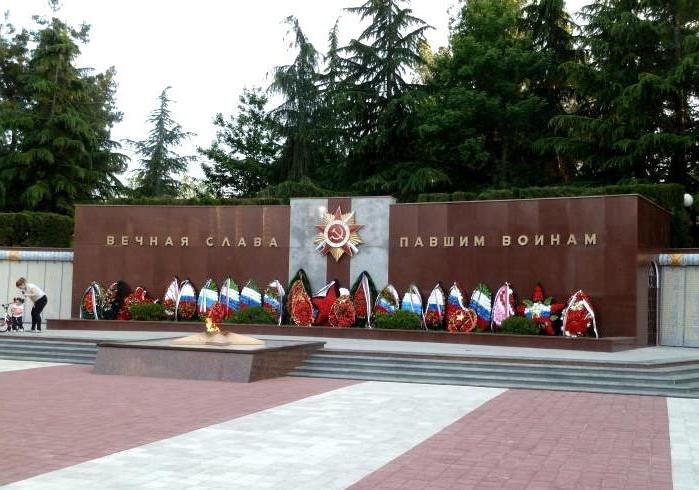 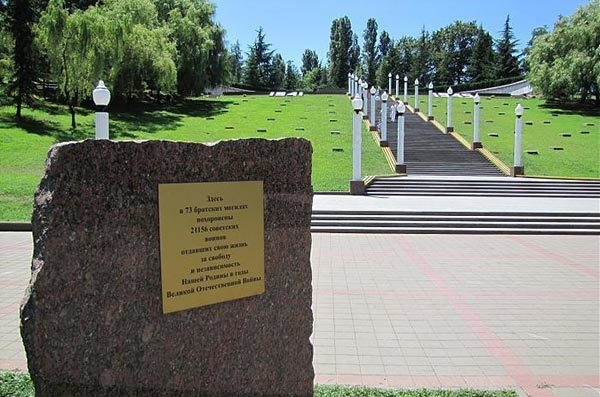 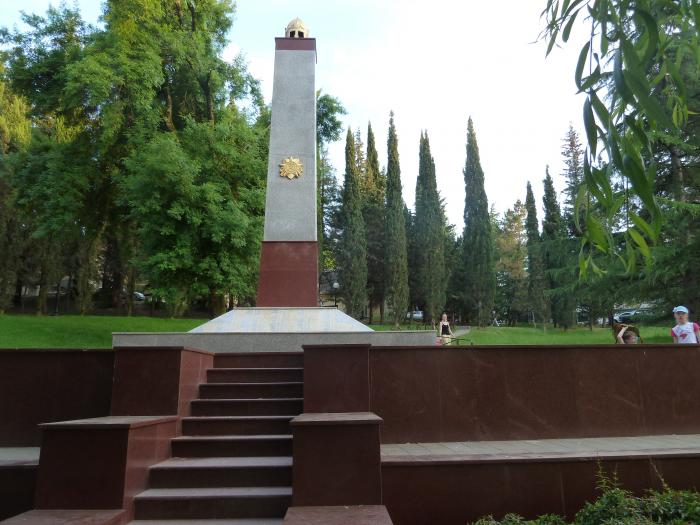 V. Вид объекта культурного наследияVI. Краткие исторические сведенияВ Сочи есть несколько мест захоронений раненых, умерших в госпиталях (Новосочинское закрытое кладбище на ул. Клубничной, кладбище с. Раздольное и др.). Но основные захоронения проводились в братских могилах на Сочинском городском кладбище (ул. Севастопольская). В 1948 году на братских могилах были установлены бетонные надгробья и сооружен обелиск с надписью: «Вечная память героям, павшим в боях с фашизмом и отдавшим свою жизнь за свободу и счастье нашего народа» (расположен слева от существующего мемориала). В середине 1950-х годов кладбище было закрыто и захоронения не проводились.  В 1957 году обелиск был значительно реконструирован. Инициатива создания мемориального комплекса на территории закрытого кладбища в Завокзальном микрорайоне принадлежит ветеранам 20-й горнострелковой дивизии, защитившим подступы к городу Сочи в годы Великой Отечественной войны. Работа по созданию мемориального комплекса проходила в 1980-1985гг.Автором проекта выступил сочинец Григорий Хачикович Назарьян (1918-2006) - заслуженный архитектор РФ, Почетный академик Международной академии архитектуры, ветеран Великой Отечественной войны и 20-й горнострелковой дивизии.В период с 1995 по 2000 гг. на мемориальной стене значились фамилии 2145 человек. В 2000 году - 2 156 (в результате поисковой работы были выявлены новые имена, которые в разное время вносились в списки на мемориальной стене дополнительно).20 февраля 2013 г.  на Мемориальном комплексе в Завокзальном районе Сочи состоялась церемония захоронения останков летчиков.Численность захороненных воинов в братской могиле ежегодно уточняется. К 2015 году в результате поисковой работы исследователей были выявлены новые имена погибших воинов. Эта цифра высечена на камене слева у Центральной лестницы мемориала и составляет 4 180 человек.VII. Наименование, дата и номер решения органа государственной власти о включении объекта в единый государственный реестр объектов культурного наследия (памятников истории и культуры) народов Российской ФедерацииРешения Краснодарского крайисполкома 29.01.1975 г. №63 (номер по Государственному списку памятников истории и культуры Краснодарского края –  3179). Статус памятника истории регионального значения подтвержден Законами  Краснодарского края от 17.08.2000 г. № 313-КЗ «О пообъектном составе недвижимых памятников истории и культуры местного значения, расположенных на территории Краснодарского края»  и  от 2 декабря 2009 года № 1872-КЗ «О перечне объектов культурного наследия (памятниках истории и культуры) регионального значения, расположенных на территории Краснодарского края».Адрес (при наличии)Название места нахождения (парк, школа и т.д.) при наличииКоординаты GPSКраснодарский край, город Сочи, ул. Севастопольская, Завокзальное (закрытое) кладбищеЗакрытое кладбище43.588549, 39.730943ПамятникМемориалОбелискМемориальная доскаВоинские захоронения+